 Как доехать. Ростокино. Сквер на Бажова.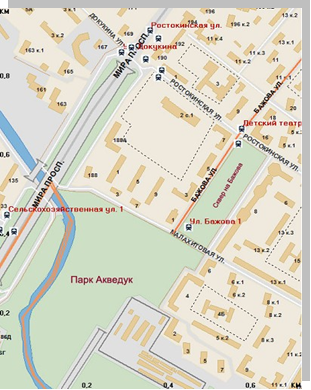 от Метро ВДНХ:автобусы: 136, 834, 903, 903к, маршрутка: 551к, троллейбус: 76остановка Улица Докукина(сквер на Бажова 7-10 мин.);56 ВДНХ (южная) — Платформа Яуза,195 ВДНХ (южная) — Проезд Русанова (каждые 15 мин.);               603 Юрловский проезд — Платформа Яуза                                                                      Остановка Улица Бажова (сквер на Бажова 2 мин.);         Маршрут №96м (ост. у гост. Космос, интервал движения 5-7 мин.), остановка Детский театр (сквер на Бажова 3-4 мин.).Заказывать такси по адресу : ул. Бажова 8.